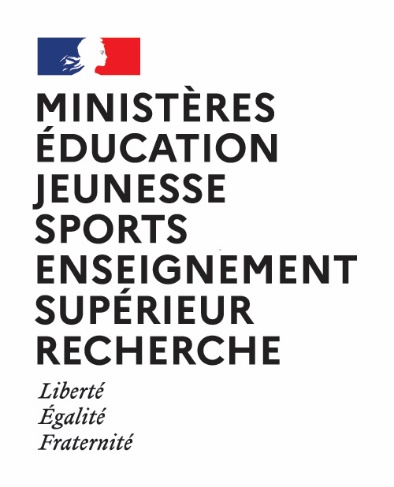 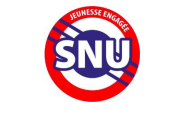 INTITULÉ DU POSTE :Cadre de compagnie séjour de cohésion du Service national universelIdentification du posteDirection ou service : direction des services départementaux de l’éducation nationale (DSDEN)Service de la jeunesse, de l’engagement et du sportLocalisation géographique : La GuyaneContexte du recrutement : encadrement des séjours de cohésion 2024L’édition 2024 du SNU offre l’opportunité à de jeunes volontaires de 15 à 17 ans de participer à un séjour de cohésion ou au nouveau dispositif classes et lycées engagées. Le personnel encadrant sera recruté pour chaque session sur 14 jours consécutifs.En 2024, jusqu’à 5 séjours de cohésion/classes et lycées engagées seront proposés : Pendant le temps scolaire :Séjour 1: Du 11 au 23 mars 2024
Séjour 2: Du 25 mars au 5 avril 2024
Séjour 3: Du 13 au 24 mai 2024Hors temps scolaire :Séjour 4 et 5 : Du 03 au 15 juillet 2024Des jours de formation/préparation et suivi (de 2 à 5 jours) sont également à prévoir en amont du séjour (à définir avec le chef de centre et/ou chef de projet). Les jours de repos compensateurs, calculés en fonction du nombre de jours d’encadrement effectivement réalisés – jusqu’à 4 jours -–, sont rémunérés et pris à la fin de chaque séjour.Possibilité de candidater à plusieurs sessions.Le poste et son environnementFonction : Cadre de compagnieConditions particulières d’exercice :Astreinte de nuit et logement sur site (hébergement et pension complète compris)Tenue fournie et obligatoire pour l’encadrement durant le séjourDescription du dispositif : Le SNU est un dispositif ambitieux d’émancipation et de responsabilisation des jeunes, appelé à impliquer à terme toute une classe d’âge.Sa mise en œuvre poursuit plusieurs objectifs :Développer la cohésion nationale, en favorisant le sentiment d’appartenance à la Nation et l’identification aux valeurs de la République. Promouvoir une culture de l’engagement, en permettant à chaque jeune de vivre une expérience d’engagement porteuse de sens, autour des grands enjeux contemporains : transition écologique, solidarité, esprit de défense et égalité des chances.Renforcer la résilience de la Nation, en permettant aux jeunes d’acquérir les connaissances et compétences pratiques qui développent leur capacité d’intervenir dans des situations du quotidien ou en cas de crise.Le SNU s’adresse aux jeunes entre 15 à 17 ans sur la base du volontariat.Le parcours SNU s’articule en 2 étapes :un séjour de cohésion de deux semaines visant à transmettre un socle républicain fondé sur la vie collective, la responsabilité et l’esprit de défense ; une phase d’engagement permettant de répondre au désir des volontaires de poursuivre leur engagement au service de l’intérêt général après le séjour de cohésion. Qu’elle repose sur un engagement de courte durée (mission d’intérêt général) ou de longue durée (service civique, réserves, engagement bénévole, etc.), l’enjeu de la phase d’engagement réside dans la réalisation d’un parcours construit et consolidé par chaque jeune lui-même à partir d’une offre identifiée et accessible notamment via la plateforme www.snu.gouv.fr.Les séjours de cohésion ont lieu dans des centres SNU, répartis sur l’ensemble du territoire, dont les territoires ultra-marins.Descriptif de la structure : Effectifs de la structure : Les effectifs varient en fonction de la capacité d’accueil des centres pouvant aller de 112 à 250 volontaires. Chaque centre est composé de plusieurs compagnies. Chaque compagnie contient 3 à 5 maisonnées accueillant 14 volontaires dans chaque maisonnée. L’encadrement des séjours de cohésion se compose de :une équipe de direction : un chef de centre, un ou deux adjoints au chef de centre (en fonction de la taille du centre) ;des cadres spécialisés en charge de la coordination globale sur les aspects logistiques, activités sportives ; approche pédagogique, volet sanitaires… (2 ou 3 en fonction de la taille des centres) ;un référent vie collective venant en appui du référent sanitaire ;des cadres de compagnie (1 pour 40 à 50 volontaires) ;des tuteurs de maisonnée (1 pour 14 volontaires).Description du poste (responsabilités, missions, attributions et activités) :Le cadre de compagnie bénéficie d’une expérience avérée dans le domaine de l’encadrement de la jeunesse, soit dans les mouvements d’éducation populaire, soit à l’Éducation nationale ou encore dans les corps en uniforme.Il encadre les tuteurs de maisonnée, avec lesquels il est en lien permanent. À son niveau de responsabilité intermédiaire, il traduit le projet pédagogique du centre en objectifs de compagnie. Il est soucieux du bon déroulement des activités et de l’adhésion de tous, dans un esprit participatif et inclusif.En lien avec le chef de centre, le cadre de compagnie par sa connaissance fine des volontaires de la compagnie rend compte des difficultés rencontrées et prend des mesures de suivi post-séjour de cohésion, si nécessaire.Ainsi, les responsabilités des cadres des compagnies s’exercent dans trois domaines principaux.Encadrement des tuteurs de maisonnées (3 à 5 maisonnées)Faire connaître et respecter le règlement intérieurAppuyer les tuteurs de maisonnées dans leur rôle éducatif Organiser les missions des tuteurs Assurer le dialogue avec l’équipe de directionIdentifier, prévenir, régler ou rendre compte des difficultés ou des tensions Organiser et participer aux charges de sécurité de jour et de nuitFaire vivre la démocratie interne et l’éducation à la citoyennetéAider les tuteurs dans l’organisation des temps de démocratie interneParticiper à l’acquisition des savoir-être, de l’autonomie et de la citoyennetéDévelopper le sens du service et de la solidaritéS’assurer de l’inclusion effective des volontaires à besoins éducatifs particuliersEnfin, en fonction de leurs compétences (expérience ou formation), les cadres de compagnie sont amenés à participer ponctuellement à la formation des volontaires dans les modules collectifs. Expérience professionnelle souhaitée : Ce poste est ouvert aux agents sans expérience professionnelle  Ce poste est ouvert aux agents ayant une expérience professionnelle initiale Ce poste est ouvert aux agents ayant une expérience professionnelle confirméeLes connaissances et compétences mises en œuvre Connaissances :Formation BAFA/ BAFD ou qualification équivalente Bases de psychologie de l’adolescent Identification des risques psycho-sociaux Sécurité physique et morale des mineurs Gestion de criseCompétences :Animer une équipe, fédérer des énergies, créer de la cohésion Capacité d’écoute et réactivité Capacité de leadership et maîtrise de soiExemplarité, intégrité et rigueur dans le comportement Expérience dans l’accompagnement des jeunes Expérience dans l’accueil et l’accompagnement de jeunes en situation de handicap ou à besoins particuliersRémunération et cadre d’emploi : en fonction de la situation statutaire, poste ouvert aux fonctionnaires en activité, statut privé, réservistes, retraités. Contrat d’engagement éducatif sur la base de 91,90 bruts par jour (hors indemnité congé payé).Personnels relevant du MENJS ainsi que les agents publics relevant de toute administration de l’État : – Indemnité par décret n° 2022-343 du 10 mars 2022 instituant une indemnité d’encadrement du service national universel.Vos contacts (nom, prénom, fonction, téléphone, adresse électronique)Éric TRAN-VAN-DOÏ Chef de projet SNU : 0694 20 11 69              Eric.tran-van-doi@guyane.pref.gouv.frÉric TRAN-VAN-DOÏ Chef de projet SNU : 0694 20 11 69              Eric.tran-van-doi@guyane.pref.gouv.frNathalie MARIE-ANGELIQUE Assistante au Chef de projet SNU : 0694 42 83 70Nathalie.marie-angelique@guyane.pref.gouv.frNathalie MARIE-ANGELIQUE Assistante au Chef de projet SNU : 0694 42 83 70Nathalie.marie-angelique@guyane.pref.gouv.fr